FICHE D’INSCRIPTION «Retraite de ressourcement » avec Caroline Broc les 25-26-27 octobre 2019 au Bouddha Moqueur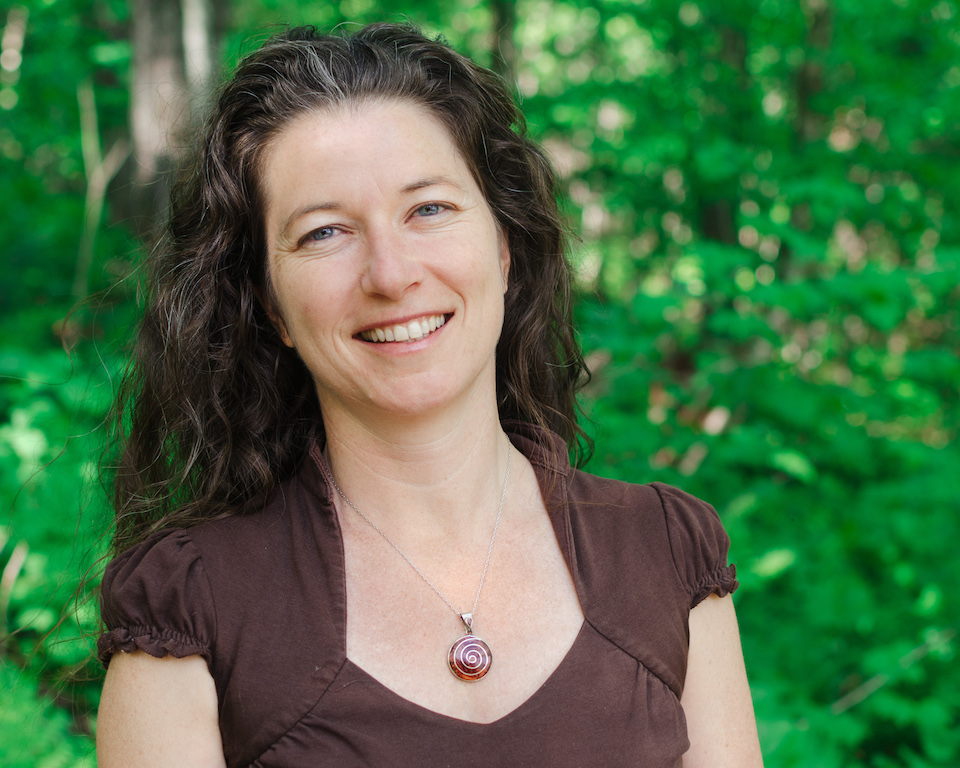 RETRAITE en hébergement: Horaires: Vendredi 18h00 au dimanche 16h30Lieu: Bouddha moqueur - 500 route 165- Irlande, QC - G6H 2M2Tarif : Retraite, enseignements animés par Caroline Broc et pension complète*375$ txs incluses avant le 25 septembre 425$ txs incluses après le 25 septembre*Le tarif inclut les 2 nuits, 5 repas végétariens, breuvages & collations, literie, serviette, savon et shampoing et l'accès à tout le site. Repas: 2 déjeuners, 2 dîners et 1 souper (pour des repas végétaliens et sans gluten, prévoir un surplus de 10$/j par personne). Accès privé au site du Bouddha moqueur​Merci de complétez les champs pour les questions en mauve  et retourner ce formulaire à info@coeuroline.comCOORDONNÉES :NOM : Prénom : Courriel : Portable : Adresse postale :Je choisi  l’option repas végétaliens et sans gluten, (pour 10$/jour) Oui ou non : Si cela est possible en fonction du nombre de participants, je m’inscris à l’option en chambre simple pour 50$ de plus pour les 2 nuits (liste d’attente en fonction du nombre d’inscrits) Oui ou non :PAIEMENT : Nous demandons le paiement complet (ou un dépôt de 150$ pour réserver votre place). Le solde sera payable au premier jour de la Retraite. Le dépôt est non remboursable, il inclut les frais d'organisation et d’engagement avec Coeuroline et le Bouddha Moqueur.Modalités de paiement: Virement Interac à carobroc@hotmail.com (réponse: Retraite);  PayPal visa ou comptant. Contact: Caroline Broc / 581-922-1909 / info@coeuroline.comAu plaisir de vous accueillir dans les vibrations de la nature et du cœurCaroline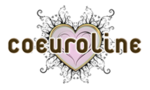 Événement Facebook: Je participe cliquez ICIPour toute information : Caroline Broc / 581-922-1909 / info@coeuroline.com / www.coeuroline.com